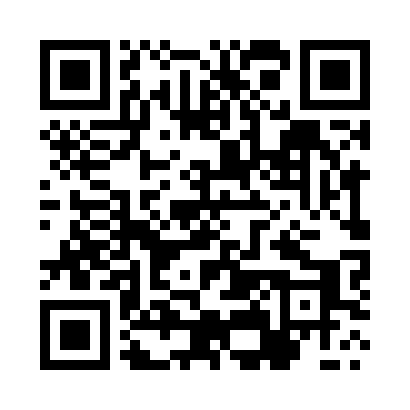 Prayer times for Bliskowice, PolandMon 1 Apr 2024 - Tue 30 Apr 2024High Latitude Method: Angle Based RulePrayer Calculation Method: Muslim World LeagueAsar Calculation Method: HanafiPrayer times provided by https://www.salahtimes.comDateDayFajrSunriseDhuhrAsrMaghribIsha1Mon4:116:0812:365:047:068:562Tue4:086:0612:365:057:088:583Wed4:056:0312:365:067:099:004Thu4:026:0112:365:077:119:025Fri4:005:5912:355:087:139:046Sat3:575:5712:355:107:149:077Sun3:545:5412:355:117:169:098Mon3:515:5212:345:127:179:119Tue3:485:5012:345:137:199:1310Wed3:455:4812:345:147:219:1611Thu3:425:4612:345:157:229:1812Fri3:395:4412:335:167:249:2013Sat3:365:4112:335:177:269:2314Sun3:345:3912:335:197:279:2515Mon3:315:3712:335:207:299:2716Tue3:275:3512:325:217:309:3017Wed3:245:3312:325:227:329:3218Thu3:215:3112:325:237:349:3519Fri3:185:2912:325:247:359:3720Sat3:155:2712:315:257:379:4021Sun3:125:2512:315:267:399:4322Mon3:095:2312:315:277:409:4523Tue3:065:2112:315:287:429:4824Wed3:035:1912:315:297:449:5025Thu2:595:1712:315:307:459:5326Fri2:565:1512:305:317:479:5627Sat2:535:1312:305:327:489:5928Sun2:505:1112:305:337:5010:0229Mon2:465:0912:305:347:5210:0430Tue2:435:0712:305:357:5310:07